               				Obchodní podmínky                           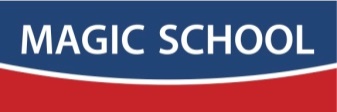 Úvodní ustanoveníJazyková škola MAGIC SCHOOL s.r.o. poskytuje služby v oblasti výuky cizích jazyků. Jazyková škola se zavazuje poskytnout studentovi ve všech ohledech kvalitní výuku, student se zavazuje jazykové škole uhradit stanovené kurzovné. Přihláška do jazykových kurzů pro školní rok 2020/2021 je povinná pro všechny studenty a je považována za závaznou objednávku. Student se zavazuje, že data v ní uvedená jsou pravdivá. Pokud dojde k jejich změně během školního roku, je student povinen je co nejdříve nahlásit (obzvláště změny telefonního čísla – pro případné náhlé zrušení plánované lekce jazykovou školou, popř. e-mailu – pro zaslání faktury).Obecné informaceVýuka probíhá ve třech typech kurzů – individuálním kurzu, skupině 2 studentů a skupině 3-6 studentů. Toto se týká jak kurzů pro dospělé, tak kurzů pro děti. Pokud není domluveno jinak, probíhá kurz 1x týdně v domluvené délce. Pokud není uvedeno jinak (příprava k maturitě, individuální kurzy) zahrnují skupinové kurzy (skupina 2 studentů a skupina 3-6 studentů) 38 vyučovacích lekcí (19 v obou školních pololetích); výuka začíná ve druhém zářijovém týdnu a končí na konci června. Individuální kurzy začínají a končí kdykoliv během roku v závislosti na požadavku studenta. Výuka žádného typu kurzu neprobíhá ve dnech státních svátků a o Vánocích. V době školních podzimních, pololetních, jarních a velikonočních prázdnin výuka probíhá beze změn. Jazykové kurzy naší jazykové školy vedou ke složení mezinárodních jazykových zkoušek, které jsou v oblasti jazykového vzdělávání uznané Ministerstvem školství, mládeže a tělovýchovy jako standardizované jazykové zkoušky, č.t.20 583/2005-23. Naše kurzy jsou specializovanou přípravou ke složení těchto zkoušek, a jsou na základě Zákona o DPH (výchova a vzdělávání) dle §57 s účinností od 1.10.2005 osvobozeny od DPH.Přihlášení do kurzuTermíny jazykových kurzů jednotlivých jazyků nejsou vypisovány dopředu, nýbrž jsou voleny v závislosti na přání studentů. Informace o probíhajících či nově otevíraných kurzech je možné obdržet v kanceláři jazykové školy (Riegrova 163, Náchod), popřípadě na telefonním čísle 732 941 841 či emailu petra.s@magicschool.cz.Pro případ vyjádření zájmu o jazykový kurz jsme k dispozici na výše uvedeném telefonním čísle, e-mailové adrese info@magicschool.cz. Další možností je poptávkový formulář, který je k dispozici na webových stránkách www.magicenglish.cz v sekci jazykové kurzy. Po domluvě konkrétního termínu kurzu s naší koordinátorkou je studentovi předána přihláška ke studiu v naší jazykové škole. Pokud je student spokojen s vybraným kurzem, vyplní přihlášku a odevzdá ji lektorovi, popř. v kanceláři jazykové školy/vyplní online a odešle ke zpracování. Pokud má student zájem vyzkoušet jiný kurz, přihlášku nevyplní a zažádá v kanceláři školy či na již uvedeném kontaktu o další nabídku kurzů. Cena, platba, fakturaceCena kurzu je uvedena na webové stránce jazykové školy www.magicenglish.cz a zohledňuje jednotlivé pobočky, typ skupiny (individuální/skupinová výuka) a jazyky.Cena zahrnuje služby lektora, pronájem výukových prostor, kopie doplňkových materiálů k výuce, občerstvení. Cena nezahrnuje výukové materiály – učebnice, cvičebnice a další dle domluvy s lektorem. Učebnice je možné koupit za zvýhodněné ceny v kanceláři naší jazykové školy.Skupinové kurzy jsou fakturovány předem, tzn. student si „předplácí“ buď jedno pololetí či celý školní rok (uvede do přihlášky). Individuální kurzy jsou fakturovány zpětně dle docházky, obvykle po 2 měsících či po domluvě v účetní kanceláři, e-mail: fakturace@magicschool.czFakturu je možné vystavit na firmu (např. zaměstnavatele studenta). V tomto případě je nutné do přihlášky uvést IČ a název firmy. Student tímto prohlašuje, že je s majitelem uvedené firmy domluven na proplacení kurzovného. V případě, že uvedená firma odmítne kurzovné uhradit, bude částka kurzovného požadována po studentovi. Faktura je zaslána v elektronické podobě na emailovou adresu studenta, která je uvedena na přihlášce. V případě skupinových kurzů bude faktura zaslána nejpozději do dvou měsíců od začátku docházky studenta. V případě individuálních kurzů je faktura zasílána zpětně vždy za cca 2 předchozí měsíce docházky na jazykové kurzy.V případě nedodržení splatnosti kurzovného může jazyková škola dočasně omezit studentovi účast na kurzu do doby, než budou vzniklé závazky vyrovnány.Slevy: Pokud si student zajistí sám skupinu více jak 3 studentů, je každému z nich poskytnuta sleva 10%. Toto se nevztahuje na skupiny pokračující z minulého školního roku. Pokud se účastní 3 a více členů rodiny našich jazykových kurzů ve skupině 3-6, je každému z nich poskytnuta sleva 10%. NepřítomnostU skupinových kurzů není nutné svou nepřítomnost lektorovi předem hlásit. U tohoto typu kurzu není jakákoliv absence důvodem k vrácení nebo snižování školného. V případě nutnosti předčasného ukončení kurzu může za studenta kurzovné čerpat náhradní účastník, pokud jeho jazykové znalosti odpovídají úrovni dané skupiny. Důvodem k vrácení nebo snižování školného je pouze dlouhodobá doložitelná nemoc studenta. Studenti individuálních kurzů mají možnost hodinu předem zrušit. Pokud se student omluví lektorovi (e-mail, sms), popřípadě koordinátorovi jazykových kurzů (petra.s@magicschool.cz , tel: 732 941 841) minimálně 24 hodin před začátkem dané lekce, nebude mu poté tato lekce účtována. V případě, že tuto dobu nedodrží, je mu lekce naúčtována (popřípadě je možno za sebe poslat náhradu – např. jiný člen rodiny). Kurz by neměl být rušen často kvůli blokování učebny (docházka minimálně 50% každý měsíc). Jazyková škola si vyhrazuje právo účtovat zrušené hodiny, pokud student pravidelně ruší více jak 50% v daném měsíci.V případě zrušení termínu konání kurzu ze strany jazykové školy (např. náhlá nemoc lektora), obdrží tuto informaci student pokud možno co nejdříve formou SMS, telefonického hovoru či e-mailu. Tento zrušený termín kurzu nebude účtován.ReklamaceV případě, že je student s čímkoliv nespokojen (např. způsob výuky lektora, metodický obsah kurzu, organizace kurzu a další), je třeba, aby neprodleně kontaktoval pracovníka jazykové školy (petra.s@magicschool.cz, tel. 732 941 841), který mu pomůže tuto situaci vyřešit. Na zpětné reklamace nebude brán zřetel.BonusyStudenti anglického jazyka (kteří používají učebnice New English File a English File) a studenti německého jazyka (kteří používají učebnice Schritte International a Schritte International NEU) obdrží zdarma na e-mail balíček bonusových materiálů (gramatické listy, překladová cvičení, namluvená slovní zásoba a fráze rodilým mluvčím) a to vždy na začátku probírané lekce. Student může na vyžádání obdržet OSVĚDČENÍ O ABSOLVOVÁNÍ JAZYKOVÉHO KURZU. Podmínkou je minimální docházka 70% u skupinového kurzu za školní rok. U individuálních kurzů studenti obdrží osvědčení s počtem absolvovaných hodin.Naši malí žáčci se mohou zúčastnit dětských jazykových zkoušek „MEYLT – Magic English Young LearnersTests“. Tyto zkoušky se konají v květnu a pro žáčky naší jazykové školy jsou zdarma.Naši studenti mohou v březnu zdarma absolvovat zkoušky nanečisto, kde si dle požadavku vyzkouší Cambridge jazykovou zkoušku KET, PET, FCE nebo CAE.Pro děti zdarma organizujeme besídky s rodilými mluvčími (např. Christmas party with Santa Claus).Studenti mají právo na vypůjčení zjednodušené cizojazyčné četby (AJ, NJ, FJ, ŠJ, RJ, IJ) v úrovních A0 – C1. Tato služba je pro všechny studenty naší jazykové školy zdarma. Studentům a rodinným příslušníkům nabízíme nezávazná konzultační setkání zdarma – zjištění Vašich znalostí a nedostatků. Poradíme Vám či Vašim dětem s dalším postupem. Studentům i jejich rodinným příslušníkům je na všech pobočkách školy poskytováno občerstvení zdarma v podobě pitného režimu, kávy, čaje a příslušenství (smetana, cukry apod.), sladkostí a drobných čerstvých snacků. Závěrečná ujednáníJazyková škola si vyhrazuje právo na výměnu lektora daného kurzu během školního roku. Jazyková škola si pro případ mimořádných závažných okolností vyhrazuje právo kurz nerealizovat či zrušit, a to zejména z důvodu nedostatečného počtu účastníků. Bude-li to možné, zařadí studenta s jeho souhlasem do jiného vhodného kurzu. Pokud takováto domluva nebude možná, bude studentovi vrácena poměrná část uhrazeného kurzovného.Studenti naší jazykové školy souhlasí se zveřejněním fotografického záznamu a videozáznamu pořízeného během výuky za účelem propagace jazykové školy v prostorách školy, na webu, instagramu a facebooku školy. V případě nesouhlasu s tímto bodem, prosím dopište NESOUHLASÍM SE ZVEŘEJNĚNÍM na své přihlášce.K dispozici jsme studentům každý den v kanceláři jazykové školy (Riegrova 163, Náchod). Aktuální otevírací doba kanceláře je uvedena na webu www.magicenglish.cz. Mimo otevírací dobu jsme k dispozici kdykoliv po předchozí telefonické domluvě. Tyto obchodní podmínky jsou platné od 7.9.2020